Council for Resources to Enrich the Arts, Technology & Education 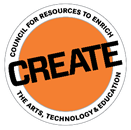                398 Main Street P.O. Box 463 Catskill, NY 12414 Telephone: 518-943-3400 Fax:  518-943-5502 Info@createcouncil.org www.createcouncil.org Partnership Form This form may be submitted as proof of agreement between two separate entities, working in partnership under the following terms. The partner is any organization working with the applicant.Partner InformationOrganization:Address:Contact Person:Title:Email:Phone:County of Organization (Greene, Columbia or Schoharie):Are you a Non-Profit? (Yes/No):Verify that the organization is NOT a current NYSCA applicant (Yes/No):Is the Partner a Community Partner or a Fiscal Sponsor (Community Partners provide in-kind support, Fiscal Sponsors receive funds for the applicant):Project Description:Title of Project:Name of Applicant:Agreement Terms (Clearly define/list contributions)Partner will be contributing:Contributions are:In Kind__Cash__Combination__Value (estimated total value): $___At the end of this project, will there be a finished product in which ownership may be an issue? (Yes/No):If yes, provide additional information outlining ownership agreement.Partner Signature/Printed Name/Date:Applicant Signature/Printed Name/Date: